Poslovni broj: 7 Su-269/2020-2Požega, 10. rujna 2020. Na temelju članka 4. Uredbe o raspisivanju i provedbi javnog natječaja i internog oglasa u državnoj službi ("Narodne novine" broj 78/17 i 89/19 dalje: Uredba) te sukladno oglasu za prijam namještenika za prijam u državnu službu na određeno vrijeme u Općinski sud u Požegi na radno mjesto čistačica-namještenik-radno mjesto IV. vrste, oglašava seOBAVIJESTI.    Razgovor/intervju s kandidatima/kinjama provodi Komisija za provedbu oglasa (dalje Komisija).II. Testiranje se sastoji od:- razgovora s Komisijom te utvrđivanja znanja, sposobnosti i vještina kandidata, interes, profesionalne ciljeve te motivaciju za rad.III.  Razgovoru mogu  pristupiti samo osobe koje se imaju smatrati kandidatima. Osoba koja nije podnijela pravovremenu ili potpunu prijavu ili ne ispunjava formalne uvjete iz oglasa, ne smatra se kandidatom u postupku oglasa, o čemu joj se dostavlja pisana obavijest na adresu elektroničke pošte koju je naznačila u prijavi.IV. Kandidat/kinja koji nije pristupiorazgovoru/intervjuu smatrat će se da je povukao svoju prijavu na oglas te se  više neće smatra kandidatom/kinjom u postupku.V. Vrijeme i mjesto održavanja razgovora/intervjua kandidata za radno mjesto čistačica, radno mjesto IV. vrste u Općinskom sudu u Požegi biti će objavljen na web stranici Općinskog suda u Požegi http://sudovi.pravosudje.hr/ospoz/, i na web stranici Ministarstva pravosuđa i uprave www.uprava.gov.hr najmanje pet dana prije dana određenog za testiranje.VI. Prema članku 16., rednom broju 13. Pravilnika o unutarnjem redu Općinskog suda u Požegi od 28. ožujka 2019. čistačica  obavlja slijedeće poslove: održava čistoću poslovnih prostorija i dvorišta suda,skrbi o zaključavanju prostorija, zatvaranjuprostorija, zatvaranju prozora i vode, gašenju svjetala, čuva ključeve svih prostorija,obavlja druge poslove po nalogu neposrednog rukovoditelja i predsjednika suda VII.  Plaću namještenika čini osnovna plaća i dodaci na osnovnu plaću. Osnovna plaća je umnožak koeficijenta složenosti poslova radnog mjesta na koje je namještenik raspoređen i osnovice za izračun plaće, uvećan za svaku navršenu godinu radnog staža. Dodaci na osnovnu plaću su dodaci za uspješnost na radu, dodaci za poslove s posebnim uvjetima rada i druga uvećanja plaće. Koeficijent složenosti poslova za radno mjesto namještenika IV. vrste – čistačica, određen je člankom 4.  c/1 Uredbe o nazivima radnih mjesta i koeficijentima složenosti poslova u državnoj službi (Narodne novine broj: (Narodne novine broj:  37/01, 38/01, 71/01, 89/01, 112/01, 7/02, 17/03, 197/03, 21/04, 25/04, 66/05, 131/05, 11/07, 47/07, 109/07, 58/08, 32/09, 140/09, 21/10, 38/10, 77/10, 113/10, 22/11, 142/11, 31/12, 49/12, 60/12, 78/12, 82/12, 100/12, 124/12, 140/12, 16/13, 25/13, 52/13, 96/13, 126/13, 2/14, 94/14, 140/14, 151/14, 76/15, 100/15, 71/18,15/19, 73/19). Općinski sud u Požegi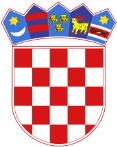 REPUBLIKA HRVATSKAOPĆINSKI SUD U POŽEGISv. Florijana 2, PožegaURED PREDSJEDNIKA